Rotary Club of  Carleton Place  & Mississippi Mills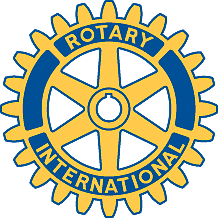            Bulletin January 18, 2006.MEETING OF JANUARY 17, 2006Prior to the start of the business meeting President Brenda introduced Margaret Brown of the Alwood Treatment Centre and presented her with a $1,000 cheque from the Club.  Margaret stayed for dinner with us and answered many questions concerning the Centre and its operations. Unfortunately, your scribe could not hear much of the discussion down the table so opted to use his right hand to eat rather than write.During the course of the business meeting Gordon handed over two-8” Rotary crests produced by 53 Colours on sticky-backed paper.  One of the crests will be put on the Club’s base drum and the other saved for future use.  Brenda reported on her meeting with Carleton Place Council’s Planning Committee regarding the Morphy Street lot and our plan to turn it into a community playground.  The Committee was initially cool to the idea in view of the long list of parklands the town must maintain, but became more receptive when the Club’s intentions were better understood.  Brenda is to meet with the Town’s Property Committee to discuss considerations such as access.  Brenda noted that it would be nice to use the hospital’s lot for this purpose, but our desire to establish a playground was not restricted to this one opportunity.Brenda also reported that she had attended a meeting of the Board of the C.P. Chamber of Commerce and had asked them to nominate local individuals as possible recipients of a Paul Harris Award.  She also proposed that the presentation of such an award be done at a dinner hosted jointly by the Club and the Chamber.  Brenda also plans to attend a January 25th meeting of i2p (Investments to Profit) in Carleton Place.  She will use that occasion to seek out new Club members and to advertise Kent Kirkpatrick’s presentation on 23 February. Gordon reported that a draft press release and poster for Kent’s talk had been submitted to Kent’s office for approval and he expected to have the agreed text later this week. Bernie reported that he and Fraser had met re nominees for the RYLA Program and Fraser was now working on material to submit to the three high schools.Brenda advised members that she was still waiting for a reply from the County regarding the installation of the trail plaque on the abutment of the McNeely Street bridge and Gordon noted that if we should ever want a third plaque for the trail 53 Colours had one that they were using as a display.  UPCOMING CLUB ACTIVITIES:1. Next week’s speaker will be Frank Mills of the Mississippi Lake Property Owners Association.2. Members are reminded that they are welcomed to join President Brenda at the Presidents’ Council dinner in Smiths Falls on February 3.3. Feb. 23: Kent Kirkpatrick’s presentation “Living Next to an Elephant”.  All members should attend and help to advertise this event.